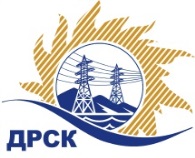 Акционерное Общество«Дальневосточная распределительная сетевая  компания»ПРОТОКОЛ № 239/УТПиР-Рзаседания закупочной комиссии по рассмотрению заявок по открытому запросу предложений на право заключения договора: «Установка оборудования на ПС 110, 35 кВ для ТП, филиал «АЭС» закупка 1091 раздел 2.2.1   ГКПЗ 2018СПОСОБ И ПРЕДМЕТ ЗАКУПКИ: Открытый запрос предложений: «Установка оборудования на ПС 110, 35 кВ для ТП, филиал «АЭС» ПРИСУТСТВОВАЛИ: члены постоянно действующей Закупочной комиссии ОАО «ДРСК» 1-го уровня.ВОПРОСЫ, ВЫНОСИМЫЕ НА РАССМОТРЕНИЕ ЗАКУПОЧНОЙ КОМИССИИ: О рассмотрении результатов оценки заявок Участников.О признании заявок соответствующими условиям Документации о закупке.О предварительной ранжировке заявок.О проведении переторжкиРЕШИЛИ:Признать объем полученной информации достаточным для принятия решения.Принять цены, полученные на процедуре вскрытия конвертов с заявками участников открытого запроса предложений.ВОПРОС № 2.  О признании заявок соответствующими условиям Документации о закупкеПризнать заявки ООО «ГИДРОЭЛЕКТРОМОНТАЖ» (ИНН/КПП 2801035778/280101001 ОГРН 1022800513669), ООО «ЭНЕРГОСТРОЙИНЖИНИРИНГ» (ИНН/КПП 2801217432/280101001 ОГРН 1162801052171), ООО «ЭК «Светотехника» (ИНН/КПП 2801193968/280101001 ОГРН 1142801002167), ООО «Элмонт» (ИНН/КПП 2801024374/280101001 ОГРН 1022800508433) соответствующими условиям Документации о закупке и принять их к дальнейшему рассмотрению.ВОПРОС № 3.  О предварительной ранжировке заявокУтвердить предварительную ранжировку заявок:ВОПРОС № 4.  О проведении переторжкиПровести переторжку;Допустить к участию в переторжке предложения следующих участников ООО «ГИДРОЭЛЕКТРОМОНТАЖ» (ИНН/КПП 2801035778/280101001 ОГРН 1022800513669), ООО «ЭНЕРГОСТРОЙИНЖИНИРИНГ» (ИНН/КПП 2801217432/280101001 ОГРН 1162801052171), ООО «ЭК «Светотехника» (ИНН/КПП 2801193968/280101001 ОГРН 1142801002167), ООО «Элмонт» (ИНН/КПП 2801024374/280101001 ОГРН 1022800508433);  Определить форму переторжки: очная. Процедура переторжки будет проводиться в соответствии с Регламентом Торговой площадки Системы https://rushydro.roseltorg.ru.Установить шаг переторжки в размере от 0,2 до 0,5% от начальной (максимальной) цены договора.Назначить переторжку на 22.03.2018 г. в 15:00 час. (благовещенского времени);Место проведения переторжки: Единая электронная торговая площадка (АО «ЕЭТП»), по адресу в сети «Интернет»: https://rushydro.roseltorg.ru;Секретарю Закупочной комиссии уведомить участников, приглашенных к участию в переторжке, о принятом комиссией решении.Файл(ы) с новой ценой должны быть предоставлены в течение 24 часов с момента завершения процедуры переторжки на ЕЭТП путем изменения состава заявки.Исп. Ирдуганова И.Н.Тел. 397-147г. Благовещенскг. Благовещенск« 20 »  марта  2018 « 20 »  марта  2018 ЕИС 31806123597  № п/пНаименование участникаЗаявка без НДСЗаявка с НДССтавка НДС1ООО «ГИДРОЭЛЕКТРОМОНТАЖ» (ИНН/КПП 2801035778/280101001 ОГРН 1022800513669)Планируемый объем работ: 1 800 000,00Суммарная стоимость единичных расценок: 83 675,53 руб.Планируемый объем работ: 2 124 000,00Суммарная стоимость единичных расценок: 98 737,12 руб.18%2ООО  «ЭНЕРГОСТРОЙИНЖИНИРИНГ» (ИНН/КПП 2801217432/280101001 ОГРН 1162801052171)Планируемый объем работ: 1 800 000,00Суммарная стоимость единичных расценок: 82 881,00 руб.Планируемый объем работ: 1 800 000,00Суммарная стоимость единичных расценок: 82 881,00 руб.Без НДС3ООО «ЭК «Светотехника» (ИНН/КПП 2801193968/280101001 ОГРН 1142801002167)Планируемый объем работ: 1 800 000,00Суммарная стоимость единичных расценок: 80 228,00 руб.Планируемый объем работ: 2 124 000,00Суммарная стоимость единичных расценок: 94 669,04 руб.18%4ООО «Элмонт»  (ИНН/КПП 2801024374/280101001 ОГРН 1022800508433)Планируемый объем работ: 1 800 000,00Суммарная стоимость единичных расценок: 83 000,00 руб.Планируемый объем работ: 2 124 000,00Суммарная стоимость единичных расценок: 97 940,00 руб.18%Место в предварительной ранжировкеНаименование участника и его адресЦена заявки на участие в закупке, руб. без НДСБалл по предпочтительностиПрименение приоритета в соответствии с 925-ПП1 местоООО «ЭК «Светотехника» (ИНН/КПП 2801193968/280101001 ОГРН 1142801002167)Планируемый объем работ: 1 800 000,00Суммарная стоимость единичных расценок: 80 228,00 руб.5,0нет2 местоООО  «ЭНЕРГОСТРОЙИНЖИНИРИНГ» (ИНН/КПП 2801217432/280101001 ОГРН 1162801052171)Планируемый объем работ: 1 800 000,00Суммарная стоимость единичных расценок: 82 881,00 руб4,86нет3 местоООО «Элмонт»  (ИНН/КПП 2801024374/280101001 ОГРН 1022800508433)Планируемый объем работ: 1 800 000,00Суммарная стоимость единичных расценок: 83 000,00 руб4,85нет4 местоООО «ГИДРОЭЛЕКТРОМОНТАЖ» (ИНН/КПП 2801035778/280101001 ОГРН 1022800513669)Планируемый объем работ: 1 800 000,00Суммарная стоимость единичных расценок: 83 675,53 руб.4,81нетСекретарь Закупочной комиссии  1 уровня АО «ДРСК»   ____________________М.Г. Елисеева